PARTICIPAÇÃO
Ordem de Mérito aberta a todos os amadores filiados na FPG, de acordo com o índice de Handicap WHS até 36,00 e que cumpram 50 anos no ano 2023.INSCRIÇÕES   Recebidas exclusivamente através:    http://www.orizontegolf.com/torneios      até às 11h da véspera do torneio. Para aceitação      do jogador no torneio, é considerado o índice      de handicap WHS registado no servidor da FPG      no momento do encerramento das inscrições.LIMITE DE INSCRIÇÕESSerão aceites as inscrições até ao limite de 42 jogadores. Quando o número de inscritos exceder o seu limite, será feita a exclusão dos “Handicaps” mais altos.
Para a realização do torneio é exigida, um número mínimo de 12 participantes. As desistências após a divulgação do “Draw” poderão ser preenchidas pelos jogadores em lista de espera.VALOR DE INSCRIÇÃOJogadores Federados ----------------28,00 €Sócios Aroeira/ Ribagolfe e DU ---20,00 € MODALIDADE
18 buracos na modalidade (Stableford);REGRAS  
Aprovadas pelo R&A Rules Limited, as Regras Locais de Aplicação Permanente da FPG e as Regras Locais estabelecidas pela Comissão Técnica.EMPATESO desempate para a classificação “Gross” de cada torneio é feito pelo índice do hcp WHS mais alto e para a classificação “Net” pelo índice do hcp WHS mais baixo.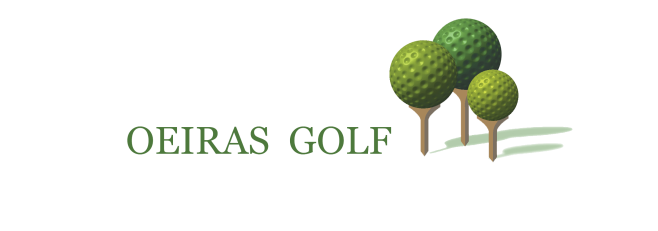 Classificação final das Ordens de Mérito Vencerá o jogador que mais torneios disputou, se o empate persistir vencerá o jogador que tenha apresentado o melhor resultado das provas excluídas. Persistindo o empate, será o handicap mais baixo a vencer da classificação da “O.M. NET” e o handicap mais alto a vencer a classificação “O.M. GROSS”.Para efeitos de classificação final, serão exigidas 4         voltas dos 6 torneios do circuito.MARCAS DE SAÍDA      Homens – Amarelas          Super Sénior – Azuis         Senhoras – VermelhasPRÉMIOSPOR TORNEIO: 1ºNet | 1º Gross | Nearest to the Pin B6/ 15.ORDEM DE MÉRITO SÉNIOR 2023Campeões Gross e Net – 6 garrafas Q.LVice-campeões Gross e Net – 3 garrafas Q.LOs prémios não são acumuláveis, prevalecendo o       Gross sobre o Net.COMISSÃO TÉCNICA Em qualquer altura a Comissão Técnica poderá: completar ou alterar o presente regulamento; alterar, cancelar ou anular as datas dos torneios previstos para a O.M. Os casos omissos neste Regulamento, sem resposta na demais regulamentação e legislação vigente, serão apreciados e decididos pela Comissão Técnica.Comissão técnica do Clube:Patrícia Brito e Cunha e Óscar Pinto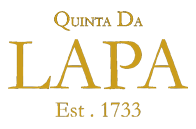 